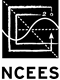 PRINCIPLES AND PRACTICE OF ENGINEERING (PE) EXAMINATIONCertification	I hereby certify that all statements and certifications in this application are true and correct. I have not withheld information that might affect the decisions to be made concerning this application. I am aware that a false, inaccurate, or dishonest statement may be punishable by law or be grounds for denial of this application, my license application, and for disciplinary action against future licenses. I hereby authorize CIE and NCEES to investigate any statements made by me in this application.__________________________     Signature        _____________________   Date                              (英文書寫體)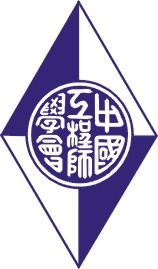 填寫日期：	年	月	日* 在報名考試之前請瞭解，通過考試後，必須依各州規定自行辦登記理註冊手續。(英文書寫體簽名)_______________________________107年10月在台北辦理NCEES之PE考試報考說明考試日期：107年10月12日(暫訂)報名截止：107年7月31日通知是否辦理考試：107年8月7日(中工會將通知報考人數是否到達標準)繳費截止：107年8月17日(倘報考人數足夠辦理考試，報考人需於截止日前完成繳費)目前NCEES已實施可在1天(8小時)內完成所有考試之科目如Chemical、Civil、Electrical/Computer、Environmental、Mechanical、Agricultural and Biological、Architectural、Industrial、Naval Architecture/Marine Engineering、Software、Control Systems、Fire Protection、Metallurgical and Materials、Mining and Mineral Processing、Nuclear、Petroleum等皆可報考(斜字體科目屬於上半年或下半年每年舉辦1次的考試，關於可報考的科目請參閱NCEES PE考試申請書)。《PE應試資格》․	台灣居民。․	已通過FE考試。《報考手續》A.報名  (107年度考試報名截止日為107年7月31日)填妥PE中英文考試報名表後，連同所需證件影本寄至：中國工程師學會NCEES工作小組(10055台北市仁愛路2段1號3樓)，全部資料由中國工程師學會存檔，不予退回。B .申請書審核及通知 中工會審核申請書和所需文件後，通知報考人是否具備應試資格。(107年度10月考試將於8月7日通知報考人，未收到請向中工會查詢)C.網路登記通過資格審核者，請上NCEES網頁http://ncees.org進入『MyNCEES』登記考試，報考人將於考試日前3～4週，透過E-mail 收到NCEES寄發的Exam Authorization(准考證)通知，請依該通知下載准考證，列印後於考試當天帶往考場。※尚未接獲中工會通知資格審核結果之前，請勿在NCEES網站上進行PE考試登記。D.繳費   (107年度10月考試需於8月17日前繳納考試費)參加PE考試需要繳交A.審核及作業費B.考試費。1.審核及作業費新台幣12,000元郵局劃撥 - 戶名：社團法人中國工程師學會；帳號：0059892 ※ 請妥善保管資格審核及作業費繳款收據(匯款人存根)。線上刷卡 - 請至中工會官網www.cie.org.tw※	完成資格審核後，如有取消考試或缺考，無論任何理由皆不退還審核及作業費。2.考試費美金350元(於NCEES網站刷卡支付)※	完成NCEES網路登記後不受理取消。此外，如取消考試或缺考，無論任何理由皆不退還考試費。E.參加PE考試  報考人於10月12日(暫訂)前往考場應試(考場暫訂在國立台灣大學)。F.確認通過與否  由NCEES發e-mail通知報考人或上NCEES網站登入確認是否通過。＜申請書及所需文件一覽表＞《報考人重要通知事項》目前NCEES已經建立完整的資料庫，可提供近12年曾通過FE或PE考試證明。考試通過逾12年之申請人，可透過信件向過去所註冊的州申請考試通過紀錄，申請查詢無需費用。申請書及所需文件經CIE審核通過後，可經由NCEES網站登記考試，取得准考證。(向NCEES登記前，必須先通過CIE審核)報考人請於申請書上，以同於應試時的英文書寫體簽名。(中文簽名或印刷體皆為無效)。請於英文NCEES考試申請書的姓名欄位上，依序填寫First Name「名」、MI「中間名」(如果有的話)的第一個字母、Last Name「姓」。(例：TA HUA, J, WANG)考試當天請攜帶護照以確認本人身份。計算機：僅限可帶入考場的計算機機種，但有可能隨時變更。詳細請參考CIE網站NCEES考試專區之應試注意事項。如遇以下情況時，考試時間可能挪到下一次，敬請諒解：1)	報考人數超過考場所能容納。(依受理申請順序決定)2)	未達最低報考人數(25人)。First NameMILast NameLast NameLast NameDate of BirthDate of BirthMailing AddressMailing AddressMailing AddressE-mail AddressE-mail AddressE-mail AddressE-mail AddressPlease list any additional names you have previously used:Please list any additional names you have previously used:Please list any additional names you have previously used:Please list any additional names you have previously used:Please list any additional names you have previously used:Please list any additional names you have previously used:Please list any additional names you have previously used:Gender:    Female    MaleGender:    Female    MaleGender:    Female    MaleGender:    Female    MaleGender:    Female    MaleGender:    Female    MaleGender:    Female    MaleHave you passed the FE exam?       Yes      No              The FE exam you have taken was administered by:  CIE NCEES State Board  (select one)If the exam was administered by a State Board, identify the state:   When was the exam administered (provide month and year)?     Have you passed the FE exam?       Yes      No              The FE exam you have taken was administered by:  CIE NCEES State Board  (select one)If the exam was administered by a State Board, identify the state:   When was the exam administered (provide month and year)?     Have you passed the FE exam?       Yes      No              The FE exam you have taken was administered by:  CIE NCEES State Board  (select one)If the exam was administered by a State Board, identify the state:   When was the exam administered (provide month and year)?     Have you passed the FE exam?       Yes      No              The FE exam you have taken was administered by:  CIE NCEES State Board  (select one)If the exam was administered by a State Board, identify the state:   When was the exam administered (provide month and year)?     Have you passed the FE exam?       Yes      No              The FE exam you have taken was administered by:  CIE NCEES State Board  (select one)If the exam was administered by a State Board, identify the state:   When was the exam administered (provide month and year)?     Have you passed the FE exam?       Yes      No              The FE exam you have taken was administered by:  CIE NCEES State Board  (select one)If the exam was administered by a State Board, identify the state:   When was the exam administered (provide month and year)?     Have you passed the FE exam?       Yes      No              The FE exam you have taken was administered by:  CIE NCEES State Board  (select one)If the exam was administered by a State Board, identify the state:   When was the exam administered (provide month and year)?     Please check which discipline of the PE exam you wish to take:□ Civil      □ Chemical      □ Electrical/Computer      □ Environmental      □ Mechanical□ other                                      Please check which discipline of the PE exam you wish to take:□ Civil      □ Chemical      □ Electrical/Computer      □ Environmental      □ Mechanical□ other                                      Please check which discipline of the PE exam you wish to take:□ Civil      □ Chemical      □ Electrical/Computer      □ Environmental      □ Mechanical□ other                                      Please check which discipline of the PE exam you wish to take:□ Civil      □ Chemical      □ Electrical/Computer      □ Environmental      □ Mechanical□ other                                      Please check which discipline of the PE exam you wish to take:□ Civil      □ Chemical      □ Electrical/Computer      □ Environmental      □ Mechanical□ other                                      Please check which discipline of the PE exam you wish to take:□ Civil      □ Chemical      □ Electrical/Computer      □ Environmental      □ Mechanical□ other                                      Please check which discipline of the PE exam you wish to take:□ Civil      □ Chemical      □ Electrical/Computer      □ Environmental      □ Mechanical□ other                                      EducationEducationEducationEducationEducationEducationEducationName of College/UniversityName of College/UniversityName of College/UniversityName of College/UniversityDegree ReceivedDegree ReceivedDateExperienceExperienceExperienceExperienceExperienceExperienceExperienceOrganization/CompanyOrganization/CompanyOrganization/CompanyOrganization/CompanyTitleTitleDate預定考試月份預定考試月份預定考試月份年	月年	月年	月應試次數 (請勾選)	最近一次考試日期      年     月□第1次   □第2次   □第3次以上應試次數 (請勾選)	最近一次考試日期      年     月□第1次   □第2次   □第3次以上應試次數 (請勾選)	最近一次考試日期      年     月□第1次   □第2次   □第3次以上應試次數 (請勾選)	最近一次考試日期      年     月□第1次   □第2次   □第3次以上應試次數 (請勾選)	最近一次考試日期      年     月□第1次   □第2次   □第3次以上應試次數 (請勾選)	最近一次考試日期      年     月□第1次   □第2次   □第3次以上應試次數 (請勾選)	最近一次考試日期      年     月□第1次   □第2次   □第3次以上應試次數 (請勾選)	最近一次考試日期      年     月□第1次   □第2次   □第3次以上應試次數 (請勾選)	最近一次考試日期      年     月□第1次   □第2次   □第3次以上應試次數 (請勾選)	最近一次考試日期      年     月□第1次   □第2次   □第3次以上姓名姓名護照號碼護照號碼護照號碼性別性別出生年月日(西元)出生年月日(西元)出生年月日(西元)出生年月日(西元)出生年月日(西元)姓名姓名年	月	日年	月	日年	月	日年	月	日年	月	日英文姓名(印刷體，與護照相同)英文姓名(印刷體，與護照相同)First NameFirst NameFirst NameFirst NameLast NameLast NameLast Name電郵地址(接收考試資訊，務必填寫)電郵地址(接收考試資訊，務必填寫)電郵地址(接收考試資訊，務必填寫)電郵地址(接收考試資訊，務必填寫)電郵地址(接收考試資訊，務必填寫)電郵地址(接收考試資訊，務必填寫)電郵地址(接收考試資訊，務必填寫)英文姓名(印刷體，與護照相同)英文姓名(印刷體，與護照相同)地					址地					址地					址地					址地					址地					址地					址地					址地					址地					址地					址地					址電  話電  話電  話電  話 □□□□□ □□□□□ □□□□□ □□□□□ □□□□□ □□□□□ □□□□□ □□□□□ □□□□□ □□□□□ □□□□□ □□□□□自宅或手機自宅或手機 □□□□□ □□□□□ □□□□□ □□□□□ □□□□□ □□□□□ □□□□□ □□□□□ □□□□□ □□□□□ □□□□□ □□□□□白天白天學		歷大學大學大學學院學院學院學系畢業年月畢業年月畢業年月畢業年月畢業年月畢業年月畢業年月學位學		歷年			月年			月年			月年			月年			月年			月年			月學		歷研究所校名(碩士或博士班)研究所校名(碩士或博士班)研究所校名(碩士或博士班)所所所組研究所就學期間研究所就學期間研究所就學期間研究所就學期間研究所就學期間研究所就學期間研究所就學期間學位學		歷自			至年	  月～	 年	   月自			至年	  月～	 年	   月自			至年	  月～	 年	   月自			至年	  月～	 年	   月自			至年	  月～	 年	   月自			至年	  月～	 年	   月自			至年	  月～	 年	   月經		歷服務單位名稱服務單位名稱服務單位名稱服務單位名稱服務單位名稱服務單位名稱部門／職稱部門／職稱部門／職稱部門／職稱部門／職稱部門／職稱工程專業年資工程專業年資工程專業年資經		歷年年年經		歷(英文名稱)(英文名稱)(英文名稱)(英文名稱)(英文名稱)(英文名稱)電  話電  話電  話經		歷(英文名稱)(英文名稱)(英文名稱)(英文名稱)(英文名稱)(英文名稱)經		歷服務單位地址服務單位地址服務單位地址服務單位地址服務單位地址服務單位地址服務單位地址服務單位地址服務單位地址服務單位地址服務單位地址服務單位地址經		歷 □□□□□ □□□□□ □□□□□ □□□□□ □□□□□ □□□□□ □□□□□ □□□□□ □□□□□ □□□□□ □□□□□ □□□□□FAXFAXFAX經		歷 □□□□□ □□□□□ □□□□□ □□□□□ □□□□□ □□□□□ □□□□□ □□□□□ □□□□□ □□□□□ □□□□□ □□□□□NCEES ID:NCEES ID:NCEES ID:NCEES ID:NCEES ID:FE Discipline:FE Discipline:FE Discipline:FE Discipline:FE Discipline:FE考試日期:FE考試日期:FE考試日期:FE考試日期:FE考試日期:FE考試日期:備註：備註：備註：備註：備註：備註：備註：備註：備註：備註：備註：備註：備註：備註：備註：備註：No文件名稱✓說明1NCEES PE 考試中英文申請書包含重考者在內皆請使用本報名表。2身分證正面影本原稿請選擇圖片或照片，以141%放大倍率影印3護照影本(照片頁) 請選擇圖片或照片影印4FE考試通過證明